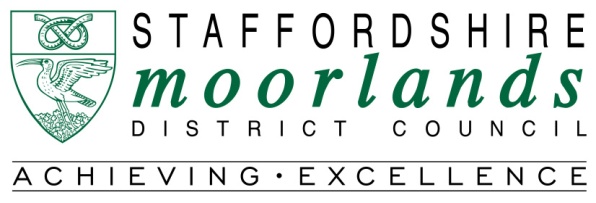 Section AAward Nominated for – (Please tick or type YES in box)Section BName of nomineeAddress of nomineePostcodeTelephone no. (Daytime)Telephone no. (Evening)Email Senior Sports PersonTeam / ClubJunior Sports PersonSports CoachVolunteerContribution to SportInnovation AwardJunior Sports TeamJunior under 18 yrs. Please give DOBSport of NomineeClub of NomineeName, Address and telephone number of person nominating.SignedDateSo that the nomination can be considered in detail, please list nominee’s achievements in 2019 plus any other relevant information. For the Senior, Team, Junior and Coach award, please include level of competition (e.g. Local, County, Regional, National etc).Please note:  Only one nomination per category per club is allowed.